SOCIAL ACCOUNTABILITY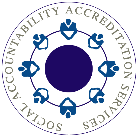 ACCREDITATION SERVICESSA8000:2014 Procedures Stakeholder Feedback and Clarification Request FormPlease return this form by email to the Senior Manager - SA8000, LBernstein@saasaccreditation.org or by hard copy to SAAS, 15W 44th St., 6th Floor, New York, NY 10036 USA.  Visit: www.saasaccreditation.org for more information on the SAAS accreditation process.Stakeholder InformationStakeholder InformationYour NameOrganisation NamePositionOrganisation AddressOrganisation AddressContact NumberEmail AddressFeedback InformationFeedback InformationName of DocumentElement NumberLine NumberComments / Feedback